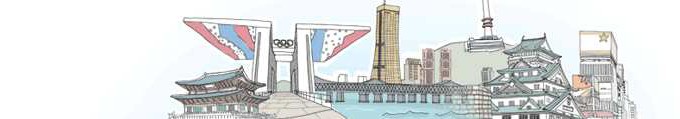 루스 공화국 노동사회보장부이다.3) 노동시간과 휴식시간노동 시간은 일주일에 40시간을 초과할 수 없다. 그러나 직업 군에 따 라 40 시간 보다 적은 노동 시간이 기준 노동시간으로 정해진 곳도 있 다. 근로자들은 일요일을 공통 휴일로 하여 5일 혹은 6일 근무제를 실 시한다. 또한 노동 시간은 통상적으로 점심 식사를 위하여 제공되는 1 시간의 휴식 시간을 포함하여 1일 8시간을 초과 하지 않는다. 또한 야 간 근무, 공휴일 근무, 미성년자의 노동 등을 규정하는 특별 규정이 존 재한다.모든 초과 근무에 대하여는 초과 근무 수당이 지급된다.고용주는 휴가 기간에 대하여도 급여를 지불할 의무가 있다. 최저 년 휴가일수는 24일이다.다음은 비영업일로 지정된 공휴일이다.-  1월   1일 : 신년-  1월   7일 : 그리스 정교 성탄절-  3월   8일 : 세계 여성의 날- 초혼제 (부활제 후 첫 번째 주 화요일)- 5월  1일 : 근로자의 날- 5월  9일 : 승전 기념일- 7월  3일 : 독립 기념일- 11월  7일 : 10월 혁명 기념일- 12월 25일 : 기독교 성탄절4) 임금기업과 개인 사업자는 수행 업무의 복잡성, 근로자의 자격 수준, 근무 환경, 기타 기준을 고려하여 임금 조건을 독자적으로 결정할 수 있다. 이러한 임금 조건이 확정된 경우 벨라루스 내의 근로자에 대하여 통일 된 임금 기준이 적용될 수 있다.정부는 최저 임금을 정하며 최대 임금에 대하여는 규제를 두지 않는다. 2012년 2월 1일 현재 최저 임금은 1백만 벨라루스 루블이다. 임금은 제품(용역, 서비스)의 생산과 판매에 대한 비용에 포함되며, 가격 형성 및 과세에 산정 요건이 된다.1) 외국인 근로자의 벨라루스 입국일반적으로 노동을 위하여 외국인이 벨라루스로 입국할 경우 비자를 받 아야 한다. 그러나 아제르바이잔, 아르메니아, 카자흐스탄, 키르기즈스 탄, 러시아 연방, 몰도바, 우즈베키스탄, 타지키스탄, 우크라이나, 쿠바 의 국민은 무비자로 벨라루스의 입국이 가능하다.비자의 종류는 다음과 같다.(1) 경유비자경유비자는 1년 이내의 기간 중 요청에 따라 벨라루스 영토를 1회, 2회 또는 수차례에 걸쳐 경유할 수 있으며, 외국인이 벨라루스 입국일부터 2일간 유효하다.(2) 단기 비자단기비자는 노동 등 특정 목적을 위하여 90일 이내의 기간 중 요청에 따라1회, 2회 또는 수차례에 걸쳐 벨라루스로 입국할 수 있다.(3) 장기 비자장기비자는 특정 목적을 위하여 90일 이하의 기간 동안 체류할 수 있 는 벨라루스 입국이 가능한 복수 비자이다. 유효 기간은 1년이다.외국인 근로 계약에 따라 노동을 목적으로 벨라루스 입국을 위하여 단 기비자 C형을 받아야 한다.외국인은 당사자들간 확고한 사업 관계가 있음을 증명하는 벨라루스 법 인과 외국인 또는 근로자가 근무하는 외국 기관 간 계약서 또는 외국인 이 외국 투자 기업의 설립자 또는 경영자라는 사실을 증명하는 벨라루 스 법인의 문서를 바탕으로 사업상 방문을 목적으로 장기 비자 D형을 받을 수 있다. 장기 비자 D형은 외국기관 대표 사무소에서 직원으로 근 무하는 외국 시민 또한 받을 수 있다.벨라루스 대사관과 영사관이 없는 국가에서 온 외국인이 제출한 비자 발급 신청서는 벨라루스 외무부 총 영사 관리국과 벨라루스 공화국 국 경 관리청 하부 기관에 의하여 심사된다.2) 벨라루스 내 체류벨라루스 공화국에 체류하는 모든 외국인은 공휴일을 제외하고 5영업 일 이내에 실 거주지 관할 내무 기관에 등록되어야 한다.벨라루스 공화국의 국제 조약에 의하여 외국인 군별로 거주 등록 없이 벨라루스 공화국 내에 장기간 체류할 수 있다.예를 들어 리투아니아 공화국, 라트비아 공화국, 러시아 연방, 우크라이나 국민은 벨라루스 공화국 내 체류 시 입국일부터 30일 동안 거주 등 록 없이 체류할 수 있다. 30일을 초과하여 벨라루스 체류 시에는 규정 에 따라 거주지 등록을 해야한다.외국인은 벨라루스 공화국 내에 한시적으로 체류하고, 한시적으로 거주 하거나 영구적으로 거주할 수 있다.한시적 거주 또는 영구 거주에 대한 허가서가 없는 모든 외국인은 벨라 루스 공화국 내 임시 체류규정에 따라 체류한다. 외국인의 벨라루스 공 화국 내 임시 체류 기간은 발급된 비자의 유효기간에 따르며, 이 기간 은 1년에 90일을 초과할 수 없다.벨라루스 공화국의 국제 조약에 의하여 외국인 군별로 한시 또는 영구 거주에 대한 허가서를 받지 않고 벨라루스 공화국 내에 체류할 수 있는 기간은 다를 수 있다.외국인이 벨라루스 공화국 영토 내에 년 간 90일(또는 국제 조약에 의 하여 정해진 기간)을 초과하여 체류하고자 할 경우에는 한시 거주 또는 영구 거주에 대한 허가서를 발급 받아야 한다.결정은 외국인의 거주지별 내무 기관에 의하여 채택된다.복수 출입국 비자는 한시 거주 허가서를 정해진 절차에 따라 발급 받은 외국인이 취득할 수 있다. 이 비자는 국적과 이민 관련 벨라루스 공화 국내무 기관 분과에 의하여 발급되며 그 유효기간은 1년 이하로 하되 한시 거주 허가서의 유효기간을 초과할 수 없다.영구 거주 허가서를 취득한 외국인은 벨라루스 공화국 내에서 영구 거 주할 수 있는 권리를 갖는다. 이 허가서는 벨라루스 공화국 내무부에 의하여 발급되며 일부 외국인에 대하여는 벨라루스 공화국 법령으로 정 해진 내무부의 기타 기관에 의하여 발급된다.외국인은 노동 및 노동 계약 체결권에 대한 특별 허가서를 발급 받은 경우에 한하여 벨라루스 공화국 내에서 노동에 종사할 수 있다.벨라루스 공화국 내 영구 거주 허가서를 가지지 아니한 외국인과 체결 된 노동 계약은 노동 계약의 절차, 종료 조건, 변경, 연장을 규정하는 추가 조건을 그 내용에 포함하여야 한다.외국인과의 노동 계약 기간은 특별 허가서의 유효 기간을 초과할 수 없 다.특별 허가서는 고용주의 신청에 따라 정해진 절차에 의거하여 1년을 기한으로 국적 및 이민 부문 벨라루스 공화국 내무부 기관 분과에 의하 여 발급된다.다음의 경우 외국인은 특별 노동 허가서를 받지 않고 노동에 종사할 수 있다.(1) 벨라루스 공화국 내 영구 거주 허가서를 가진 경우(2) 벨라루스 공화국의 국제 조약에 규정된 절차에 따라 고용된 경우 (예를 들어 외국 노동 인력의 고용과 이용 규정 절차가 적용되지 아니 하는 러시아 연방 국민의 경우)(3) 벨라루스 공화국 법인으로 등록된 외국 투자 기관의 경영자, 설립 자일 경우(4) 벨라루스 공화국 내에 위치한 외국 회사의 대표사무소에서 근무하 는 경우벨라루스 공화국 내 영구 거주 허가서를 가지지 아니한 외국인은 독자 적으로 또는 채용 서비스를 제공하는 법인, 개인사업자 또는 외국 기관 의 협조로 벨라루스 공화국 내에서 일을 찾을 수 있다. 그러나 고용에 대한 1차적 권리는 벨라루스 국민과 벨라루스 공화국 내 영구 거주하 는 외국인들에게 있다.벨라루스 공화국 내에 한시적으로 체류하거나 거주하는 외국인은 벨라 루스 공화국 내에서 법인격 없이 영리활동을 수행할 수 없다.업종에 따라 특별 허가서(면허)를 받아야 종사가 가능한 업종이 있다. 현재 면허를 취득해야하는 업종은 다음과 같다.1. 변호사업2. 은행업3. 수의업4. 운수업5. 핵에너지와 이온화 방사선 사용6. 산업 안전 관련업7. 통신업8. 도박 사업9. 폐물, 철금속, 비철금속 폐기물의 제조 및 구매업10. 화재 안전 관련업11. 심리치료12. 엄격한 규격의 양식과 그 위조방지를 위한 특수 재료의 개발 및 제 조업13. 전자서명, 암호해독방법 등 정보 보호업14. 환경 관련업15. 귀금속 관련업16. 정보의 암호보호, 정보의 비공개 취득 수단 관련업17. 마취제, 향정신성물질, 전구물질 유통 관련업18. 어린이 해외 요양 관련업19. 방사능 오염 규제 관련업20. 국민의 해외취업 및 소개를 위한 개인 정보 수집과 유통(인터넷포 함) 관련업21. 군용 제품 관련업22. 알코올, 비식품 알코올 함유 제품, 비식품 에틸 알코올, 담배제품의 제조 관련업23. 출판업24. 의료업25. 교육업26. 법률 서비스 제공27. 석유제품의 도소매업28. 알코올, 비식품 알코올 함유 제품, 비식품 에틸 알코올과 담배 제품 의 도매와 보관29. 경비업30. 인쇄업31. 유가증권 증권업32. 알코올 음료와 담배 제품의 소매33. 보험업34. 약품업35. 공증업 등면허는 벨라루스 공화국 내에 정해진 절차에 따라 설립된 대표사무소가 있을 경우 벨라루스 공화국 법인과 개인사업자, 외국 법령에 따라 설립 된 외국 법인과 외국인 회사에게 발급되며, 변호사업, 공증업, 무기와 군장비의 수집 및 전시 관련업의 경우에는 개인에게도 발급된다.면허를 받기 위하여는 해당 신청서와 구비 서류를 가지고 국가 면허 발 급 기관에 제출해야하며, 이에 대한 수수료를 납부해야 한다.신청서는 서류 접수일부터 15일 동안 면허 발급 기관에 의하여 심사되 고, 이 기간은 면허 신청자가 면허 발급 요건에 부합하는가에 대한 평 가와 심사가 진행되는 동안은 연장될 수 있으나 이 기간은 10영업일을 초과할 수 없다.면허는 5년 이상 10년 이하로 발급된다. 면허는 벨라루스 공화국 전역 에서 통용되나 면허에 해당 면허가 특정 지역에서만 유효하다고 명기된 경우에는 특정 지역에서만 효력을 갖는다. 면허 발급 대상 업종은 면허 보유자만이 종사할 수 있고, 면허보유자는 이러한 업종의 종사권을 기 타 법인이나 개인에게 양도할 수 없다. 지점을 포함한 분리분과는 법인 에게 발급된 면허를 근거로 하여 면허 대상이 되는 업종에 종사한다.면허 발급 대상이 되는 업종에 면허 없이 영리 활동을 하거나 면허에 명기된 행 조건이나 규정을 위반한 경우 큰 금액의 벌금이 수반된 행정 처벌과 형사처벌의 근거가 된다.벨라루스	공화국	:비즈니스	환경에	관한	고찰벨라루스	공화국	:비즈니스	환경에	관한	고찰·····1. 노동 관계와 노동 환경1. 노동 관계와 노동 환경1. 노동 관계와 노동 환경1. 노동 관계와 노동 환경1. 노동 관계와 노동 환경1) 노동 시장1) 노동 시장1) 노동 시장1) 노동 시장1) 노동 시장2011년	1월-11월까지의	공식	통계에	따르면	노동인구는	460만명을2011년	1월-11월까지의	공식	통계에	따르면	노동인구는	460만명을2011년	1월-11월까지의	공식	통계에	따르면	노동인구는	460만명을2011년	1월-11월까지의	공식	통계에	따르면	노동인구는	460만명을2011년	1월-11월까지의	공식	통계에	따르면	노동인구는	460만명을초과하였고,	2011년	12월	말	등록된	노동	가능	인구  중	실업자수는초과하였고,	2011년	12월	말	등록된	노동	가능	인구  중	실업자수는초과하였고,	2011년	12월	말	등록된	노동	가능	인구  중	실업자수는초과하였고,	2011년	12월	말	등록된	노동	가능	인구  중	실업자수는초과하였고,	2011년	12월	말	등록된	노동	가능	인구  중	실업자수는2010년 동기 보다 0.1% 낮은 0.6%에 달했다.2010년 동기 보다 0.1% 낮은 0.6%에 달했다.2010년 동기 보다 0.1% 낮은 0.6%에 달했다.2010년 동기 보다 0.1% 낮은 0.6%에 달했다.2010년 동기 보다 0.1% 낮은 0.6%에 달했다.2) 고용 부문 법적 규제2) 고용 부문 법적 규제2) 고용 부문 법적 규제2) 고용 부문 법적 규제2) 고용 부문 법적 규제벨라루스 내 고용에 관하여는 노동법으로 규제된다. 이 밖에 보다 세부벨라루스 내 고용에 관하여는 노동법으로 규제된다. 이 밖에 보다 세부벨라루스 내 고용에 관하여는 노동법으로 규제된다. 이 밖에 보다 세부벨라루스 내 고용에 관하여는 노동법으로 규제된다. 이 밖에 보다 세부벨라루스 내 고용에 관하여는 노동법으로 규제된다. 이 밖에 보다 세부적인 노동관계를 규율하는 기타 다수의 법령이 존재한다.적인 노동관계를 규율하는 기타 다수의 법령이 존재한다.적인 노동관계를 규율하는 기타 다수의 법령이 존재한다.적인 노동관계를 규율하는 기타 다수의 법령이 존재한다.적인 노동관계를 규율하는 기타 다수의 법령이 존재한다.노동법에 따르면 노동 계약은 서면으로 체결된다. 노동 계약서에 포함노동법에 따르면 노동 계약은 서면으로 체결된다. 노동 계약서에 포함노동법에 따르면 노동 계약은 서면으로 체결된다. 노동 계약서에 포함노동법에 따르면 노동 계약은 서면으로 체결된다. 노동 계약서에 포함노동법에 따르면 노동 계약은 서면으로 체결된다. 노동 계약서에 포함되어야 하는 필수 조건은 노동법에 명시되어 있다.되어야 하는 필수 조건은 노동법에 명시되어 있다.되어야 하는 필수 조건은 노동법에 명시되어 있다.되어야 하는 필수 조건은 노동법에 명시되어 있다.되어야 하는 필수 조건은 노동법에 명시되어 있다.노동과 국민의 고용 부문 국가 정책을 실현하는 최고 국가 기관은 벨라노동과 국민의 고용 부문 국가 정책을 실현하는 최고 국가 기관은 벨라노동과 국민의 고용 부문 국가 정책을 실현하는 최고 국가 기관은 벨라노동과 국민의 고용 부문 국가 정책을 실현하는 최고 국가 기관은 벨라노동과 국민의 고용 부문 국가 정책을 실현하는 최고 국가 기관은 벨라한시거주 허가서는 노동, 사업 등 특정 목적을 위하여 벨라루스공화국을방문하는 외국인에게 발급된다. 한시 거주 허가서의 발급에관한